АКТ № 000 от 8 мая 2024 г.
приемки-сдачи оказанных услуг        Мы, нижеподписавшиеся, Гибадуллин Р.Н. представитель ИСПОЛНИТЕЛЯ, с одной стороны и                 представитель ЗАКАЗЧИКА с другой стороны, составили настоящий акт в том, что ИСПОЛНИТЕЛЬ оказал и сдал, а ЗАКАЗЧИК принял следующие услуги:
Сумма прописью: девятьсот девяносто девять рублей 00 копеек. НДС не облагается.Услуги оказаны в полном объеме, в установленные сроки и с надлежащим качеством. Стороны претензий друг к другу не имеют.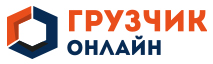 Телефон: +7 (843) 558-33-85Email: kzn@gruzchik-online.ruСайт: kzn.gruzchik-online.ruНаименованиеЕд. изм.Кол-воЦенаСумма12345Тестовый заказ 2024-05-08Тест1999,00999,00        Итого:        Итого:        Итого:        Итого:999,00Исполнитель: ИП Гибадуллин Руслан Нафисович
Адрес: 423520, Республика Татарстан, г. Заинск, ул. Комсомольская, д. 47
Расчетный счет: 40802810800002648016
Кор. счет: 30101810145250000974
Банк: АО "Тинькофф Банк"
ИНН: 164704460700
КПП: 
БИК: 044525974Заказчик: Название заказчика
Адрес: 
Расчетный счет: 
Кор. счет: Банк: ИНН: 
КПП: БИК: 